Centre page for resultsCentre page for results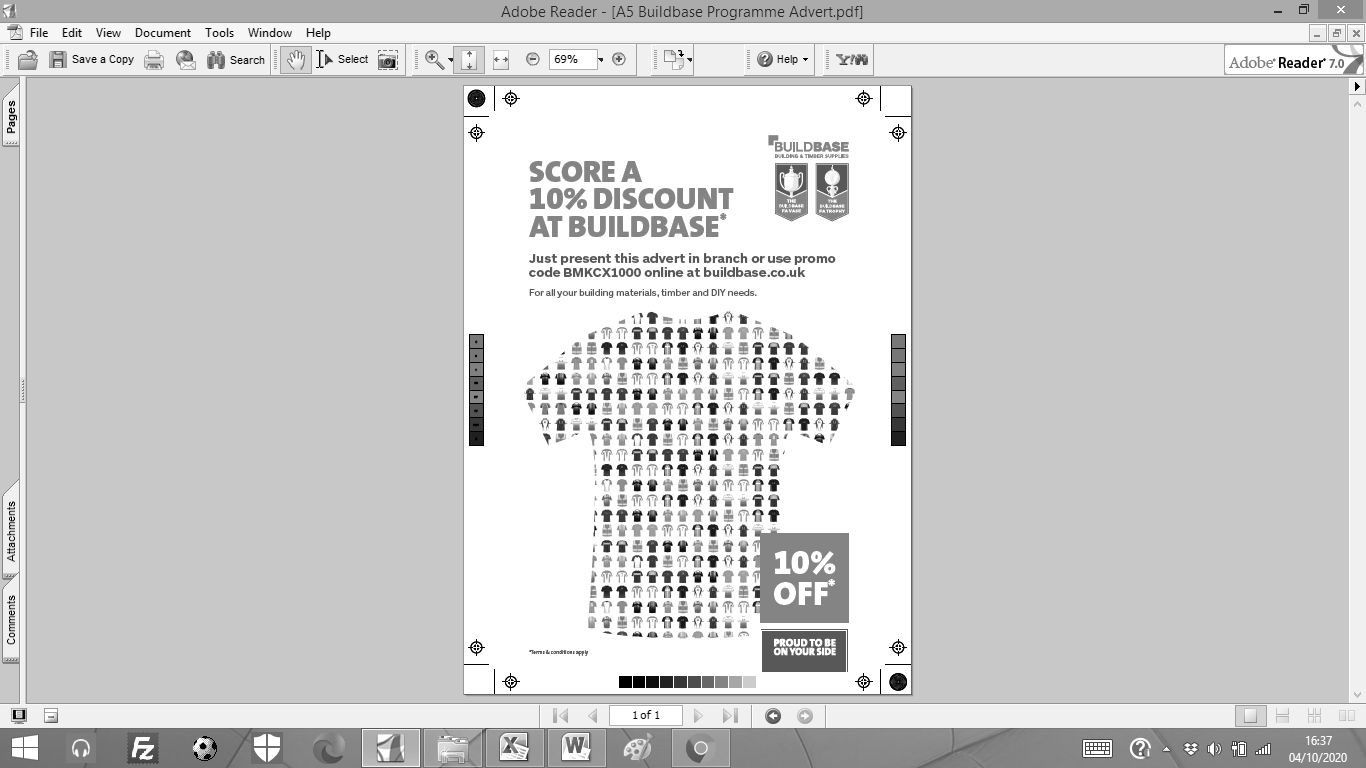 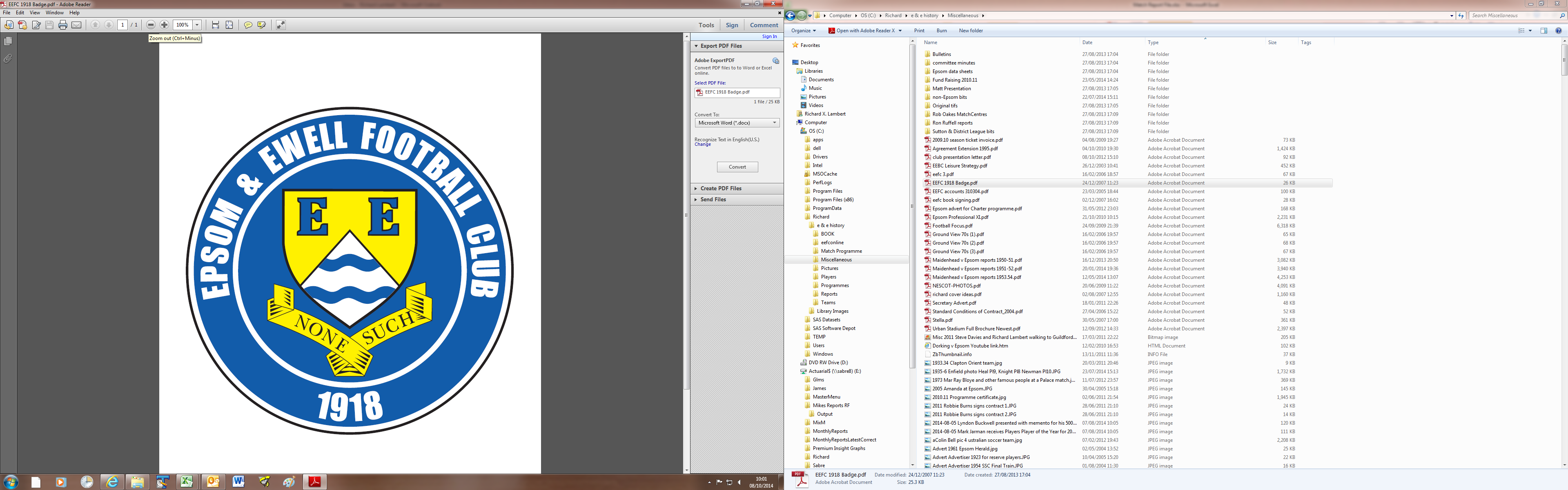      Epsom & Ewell F.C.v Bridon RopesTuesday, 13th October 2020 – 7.45 p.m.Good evening and it’s a quick welcome back to Bridon Ropes as we meet once again in this rather hurriedly organised Buildbase F.A. Vase Replay tonight! We hope they have a safe journey home. It’s been a strange few days here. We only found out that our Second Qualifying Round match against Langney Wanderers was to be postponed at lunch time on Friday. The reasons why are explained more fully in a club statement on our website, but in summary, the F.A. ordered a replay of our original tie due to the playing of an ineligible player in the first match. This of course meant that the Langney Wanderers tie has had to be shelved for the time being and they will now visit the winners of this match this coming weekend. If that is us, the match would almost certainly take place here on Sunday 18th October and the League trip to Godalming Town, scheduled for Saturday would be postponed. Please keep checking the website for details. I could be wrong but I suppose it is possible in this Coronavirus delayed season that this match could prove to be the only replay in the entire competition this season! Hold on to your programme, it could be a collector’s item!As you might expect this programme was put together at very short notice, hence the size. We will be back to normal either this weekend if we meet Langney, or failing that, the following Tuesday when we host AFC Hayes in a League Cup tie.For your information, only players registered at the date of the original tie are eligible for this match and as with the original tie, if the scores are level after 90 minutes we would go straight to a penalty shootout.Enjoy the match!RichYou can follow us on social media – just see the inside cover for details.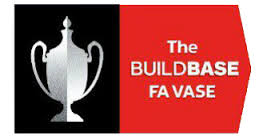 Good evening and it’s a quick welcome back to Bridon Ropes as we meet once again in this rather hurriedly organised Buildbase F.A. Vase Replay tonight! We hope they have a safe journey home. It’s been a strange few days here. We only found out that our Second Qualifying Round match against Langney Wanderers was to be postponed at lunch time on Friday. The reasons why are explained more fully in a club statement on our website, but in summary, the F.A. ordered a replay of our original tie due to the playing of an ineligible player in the first match. This of course meant that the Langney Wanderers tie has had to be shelved for the time being and they will now visit the winners of this match this coming weekend. If that is us, the match would almost certainly take place here on Sunday 18th October and the League trip to Godalming Town, scheduled for Saturday would be postponed. Please keep checking the website for details. I could be wrong but I suppose it is possible in this Coronavirus delayed season that this match could prove to be the only replay in the entire competition this season! Hold on to your programme, it could be a collector’s item!As you might expect this programme was put together at very short notice, hence the size. We will be back to normal either this weekend if we meet Langney, or failing that, the following Tuesday when we host AFC Hayes in a League Cup tie.For your information, only players registered at the date of the original tie are eligible for this match and as with the original tie, if the scores are level after 90 minutes we would go straight to a penalty shootout.Enjoy the match!RichYou can follow us on social media – just see the inside cover for details.Cover photo by Gemma JarmanCharlie Penny scores our third goal in our 4-1 League win against Cove on Saturday 26th September Cover photo by Gemma JarmanCharlie Penny scores our third goal in our 4-1 League win against Cove on Saturday 26th September Cherry Red Records                                          Combined Counties League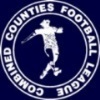 Division One Table 2020/21Cherry Red Records                                          Combined Counties LeagueDivision One Table 2020/21Cherry Red Records                                          Combined Counties LeagueDivision One Table 2020/21Cherry Red Records                                          Combined Counties LeagueDivision One Table 2020/21Cherry Red Records                                          Combined Counties LeagueDivision One Table 2020/21Cherry Red Records                                          Combined Counties LeagueDivision One Table 2020/21Cherry Red Records                                          Combined Counties LeagueDivision One Table 2020/21Cherry Red Records                                          Combined Counties LeagueDivision One Table 2020/21Cherry Red Records                                          Combined Counties LeagueDivision One Table 2020/21Cherry Red Records                                          Combined Counties LeagueDivision One Table 2020/21Cherry Red Records                                          Combined Counties LeagueDivision One Table 2020/21incl Saturday 10th OctoberPWDLFAPtsGDHA Farnham Town760113418+90-1 Chessington & Hook Utd851215916+60-0 Westside650115615+90-3 Walton & Hersham742121114+20 Jersey Bulls440010312+724/10 Kensington & Ealing Boro7403171612+1 FC Deportivo Galicia632115711+831/10 Godalming Town8323121111+117/10 Tooting Bec631212810+41-2 Bedfont & Feltham730412169-4 British Airways7223798-2 Epsom & Ewell72141297+3xx Ash United721419177+2 Eversley & California6213101070 AFC Hayes52129127-31-2 Fleet Spurs82159137-4 Dorking Wanderers Res62047196-12 Sandhurst Town72055216-166-0 Cove51135114-64-1 Bagshot60063260-23Lucky Day? – 13th OctoberPlayed 19 - Won 6 Drawn 5 Lost 8 - For 37 Against 38 - PPG 1.21 - Below AverageOur Club record against Bridon RopesPlayed 2 - Won 2 Drawn 0 Lost 0 - For 5 Against 0 - PPG 3.00 - PerfectOur Largest win against Bridon Ropes20th September 2020 - Won 4-0 - F.A. Vase First Qualifying Round (H) Their Last Visit20th September 2020 - Won 4-0 - F.A. Vase First Qualifying Round (H)First Eleven Appearances for 2020/21  -  (max  8)First Eleven Appearances for 2020/21  -  (max  8)First Eleven Appearances for 2020/21  -  (max  8)First Eleven Appearances for 2020/21  -  (max  8)First Eleven Appearances for 2020/21  -  (max  8)First Eleven Appearances for 2020/21  -  (max  8)First Eleven Appearances for 2020/21  -  (max  8)First Eleven Appearances for 2020/21  -  (max  8)First Eleven Appearances for 2020/21  -  (max  8)First Eleven Appearances for 2020/21  -  (max  8)NameDebut2020/212020/212020/212020/21Career TotalsCareer TotalsCareer TotalsCareer TotalsNameDebutAppSubTotGoalsAppSubTotGoals ACHEAMPONG Gideon11/01/20207070160161 AGYEMANG Dwayne05/09/202030303030 ALSANAWI Ahmed29/09/202001100110 BAH Mamadou Alpha05/09/202013401340 BENNETT Bobby12/08/201852737157641 BRINKLEY Harvey03/10/202010101010 CEESAY Shiekh**23/02/201920203030 CONNELLY Lloyd14/10/2017527111091199 CURRIE-WILSON Ijah05/09/202051615161 GRIFFIN Reisse08/08/201501101311414513 HENDRY Rob08/08/201531411263315955 JONES Jay20/09/202012301230 KINONA Madju03/10/202001100110 MARTIN Jordan12/09/202050505050 MARTIN Tony18/02/202060616171 MURPHY Scott**20/01/20073140124312714 ORIMOLUSI Lekan08/09/202001100110 PENFOLD Daniel08/09/202022402240 PENNY Charlie12/09/202050575057 PENSON Tom**05/09/202010101010 ROBINSON Jake23/02/20197071365414 SKELLY Jacob11/01/20203250113141 SMITH Taryn28/10/201770704315589 SMITH Tommy20/09/202040404040 SOYEMI-OLOLADE Afo26/09/202011201120 STRAKER Tariq16/11/20195050210213 SULLIVAN Ryan04/08/20180220314350 TAYLOR Nic**10/03/20122020110110 YOUNG Conor07/03/20154040790790 Own Goal1             **          Player has left the club             **          Player has left the club             **          Player has left the club             **          Player has left the club             **          Player has left the club             **          Player has left the club             **          Player has left the club             **          Player has left the club             **          Player has left the club             **          Player has left the clubThis Day In History – 13th OctoberThis Day In History – 13th OctoberThis Day In History – 13th OctoberThis Day In History – 13th OctoberThis Day In History – 13th OctoberThis Day In History – 13th OctoberThis Day In History – 13th OctoberDateDayCompetitionOpponentsScorers13/10/28SatLondon LeagueAChelmsford1-0R.Marlow13/10/34SatF.A. Cup 2qHGuildford City2-4E.Hannam, T.Dunne13/10/45SatLondon LeagueAGuildford City Reserves1-8R.Stanford13/10/51SatCorinthian LeagueAEdgware Town1-2B.Musto13/10/56SatAmateur Cup 1qADevas Institute 10-1J.Bangs (5), D.Hermitage (3), R.Colfar (2)13/10/62SatAmateur Cup 1qALeatherhead2-3E.Arnall, o.g.13/10/73SatSurrey Senior LeagueHSheerwater0-013/10/76WedF.A. Cup 2q replayHBoreham Wood2-1T.Tuite, K.Eshelby13/10/79SatF.A. Trophy 1qASouthall & Ealing Borough0-013/10/81TueIsthmian League 1AMet Police1-2M.Francis13/10/84SatF.A. Cup 3qHBognor Regis Town4-5S.Hill (2), T.Tuite (2)13/10/87TueIsthmian League 2sAChertsey Town2-1B.Perkins, L.Harding13/10/90SatIsthmian League 2sACamberley Town1-1S.Barwick13/10/92TueIsthmian League 3HHertford Town2-3M.Alcindor, G.Hooper13/10/98TueIsthmian League 3ACorinthian Casuals0-313/10/01SatIsthmian League 3AEdgware Town1-1J.Rogers13/10/07SatCombined Counties Premier DivisionAAsh United3-1J.Moran (2), A.Rodrigues13/10/12SatCombined Counties Premier DivisionASouth Park3-1K.Hough (3)13/10/15TueCombined Counties League Cup 2ABanstead Athletic1-1+A.McGregorHistorical DecadesHistorical DecadesHistorical DecadesHistorical DecadesHistorical DecadesHistorical DecadesHistorical DecadesDateDayCompetitionOpponentsScorers  100 years ago – Epsom Juniors F.C.  100 years ago – Epsom Juniors F.C.  100 years ago – Epsom Juniors F.C.  100 years ago – Epsom Juniors F.C.  100 years ago – Epsom Juniors F.C.  100 years ago – Epsom Juniors F.C.  100 years ago – Epsom Juniors F.C.16/10/20SatSurrey Junior Cup 1AWestcott0-1  90 years ago – Epsom Town F.C.  90 years ago – Epsom Town F.C.  90 years ago – Epsom Town F.C.  90 years ago – Epsom Town F.C.  90 years ago – Epsom Town F.C.  90 years ago – Epsom Town F.C.  90 years ago – Epsom Town F.C.11/10/30SatAmateur Cup 1qAWest Norwood3-2F.Behn (2), G.Mackesy (pen)  70 years ago – Epsom F.C.  70 years ago – Epsom F.C.  70 years ago – Epsom F.C.  70 years ago – Epsom F.C.  70 years ago – Epsom F.C.  70 years ago – Epsom F.C.  70 years ago – Epsom F.C.14/10/50SatSurrey Senior Cup 2qHMclaren Sports3-1S.Faggetter (2), T.Wright  60 years ago – Epsom & Ewell F.C.  60 years ago – Epsom & Ewell F.C.  60 years ago – Epsom & Ewell F.C.  60 years ago – Epsom & Ewell F.C.  60 years ago – Epsom & Ewell F.C.  60 years ago – Epsom & Ewell F.C.  60 years ago – Epsom & Ewell F.C.15/10/60SatAmateur Cup 1qAMolesey0-3  50 years ago – Epsom & Ewell F.C.  50 years ago – Epsom & Ewell F.C.  50 years ago – Epsom & Ewell F.C.  50 years ago – Epsom & Ewell F.C.  50 years ago – Epsom & Ewell F.C.  50 years ago – Epsom & Ewell F.C.  50 years ago – Epsom & Ewell F.C.17/10/70SatSurrey Senior Cup 1qHReigate Priory5-0J.Honeywood (3), A.Payne, K.Spears  40 years ago – Epsom & Ewell F.C.  40 years ago – Epsom & Ewell F.C.  40 years ago – Epsom & Ewell F.C.  40 years ago – Epsom & Ewell F.C.  40 years ago – Epsom & Ewell F.C.  40 years ago – Epsom & Ewell F.C.  40 years ago – Epsom & Ewell F.C.11/10/80SatIsthmian League 1HCamberley Town5-1T.Coombe (2), J.Hunn, L.Peck, D.Burke  30 years ago – Epsom & Ewell F.C.  30 years ago – Epsom & Ewell F.C.  30 years ago – Epsom & Ewell F.C.  30 years ago – Epsom & Ewell F.C.  30 years ago – Epsom & Ewell F.C.  30 years ago – Epsom & Ewell F.C.  30 years ago – Epsom & Ewell F.C.13/10/90SatIsthmian League 2sACamberley Town1-1S.Barwick  20 years ago – Epsom & Ewell F.C.  20 years ago – Epsom & Ewell F.C.  20 years ago – Epsom & Ewell F.C.  20 years ago – Epsom & Ewell F.C.  20 years ago – Epsom & Ewell F.C.  20 years ago – Epsom & Ewell F.C.  20 years ago – Epsom & Ewell F.C.14/10/00SatIsthmian League 3HAshford Town (Mx)1-2T.Smith  10 years ago – Epsom & Ewell F.C.  10 years ago – Epsom & Ewell F.C.  10 years ago – Epsom & Ewell F.C.  10 years ago – Epsom & Ewell F.C.  10 years ago – Epsom & Ewell F.C.  10 years ago – Epsom & Ewell F.C.  10 years ago – Epsom & Ewell F.C.16/10/10SatCombined Counties Premier DivisionAHanworth Villa1-0A.McGregorHistory Corner – 13th October92 years ago today we travelled to New Writtle Street for a London League match with Chelmsford. It was the furthest the club had ever travelled and 3,000 people were in attendance for this big match. We were defending our London League title while they were the new boys to the League, and although neither would win the title this season, we won this match 1-0 thanks to a goal from our main scorer back then, Reg Marlow. Although there are connections between them and despite their huge support, this club would actually fold and were replaced by a professional outfit Chelmsford City in the late thirties and this is the club we know today. 64 years ago today we were drawn away to Devas Institute in the Amateur Cup, but the Surrey Senior League team reversed the fixture to West Street where they may well have received a share of a larger gate, but they also got smashed 10-1! Johnny Bangs would go on to score 53 goals this season and he got five today, while Dave Hermitage scored a hat trick. 50 years ago this week we were an appalling team! The 1970/71 season was the worst in our history as we finished well adrift at the foot of the Athenian League. However, this was a Surrey Senior Cup tie and Reigate Priory were several levels lower, despite their history as the oldest club in Surrey and we defeated them easily by five clear goals with Jim Honeywood scoring a hat trick.36 years ago today we had one of the most pivotal matches in our history as we welcomed Bognor Regis Town to West Street for an F.A. Cup Third Qualifying Round tie. It was nip and tuck for most of the game until Bognor built up a 5-2 lead with three quick goals and although Tommy Tuite and Steve Hill both scored a second goal each, the final whistle went with us pressing for the equaliser in a 4-5 defeat. (see programme pictured).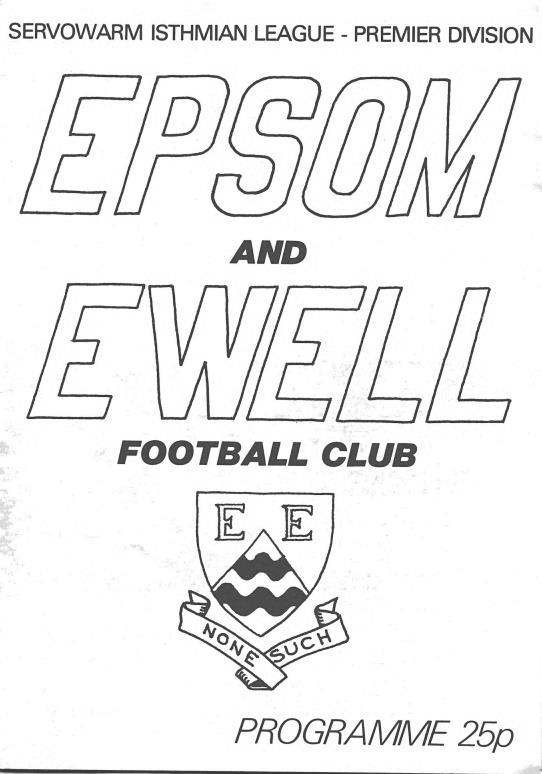 So why was this match so pivotal? Well, we had just been promoted to the Isthmian League Premier Division and were competing against some very big clubs back then. With a cup run we could have raised some serious money and that is what Bognor Regis did, defeating Frome Town in the next round to be drawn against Swansea City in the First Round Proper. They then drew at the Vetch Field and defeated them 3-1 in a replay at Nyewood Lane. Sickening! With that revenue, I am certain we’d have been able to build on that season’s thirteenth position, instead of losing the Manager and most of the squad to Croydon, leading to our relegation the next season. The real irony here was that we beat Bognor home and away in the League that season. Grr!!8 years ago today Kyle Hough scored a hat trick in an away win at South Park. This game had been brought forward, and maybe our opponents had one eye on their impending F.A. Cup Fourth Qualifying Round tie with Met Police but we thoroughly deserved the win that day and later that season we’d be beating them again in the League Cup Final at Farnborough.Bridon Ropes F.C. – HistoryBridon Ropes F.C. began life as a factory team back in 1935. It was founded by workers at the British Ropes Works in Charlton, London, and unsurprisingly became known as British Ropes F.C. 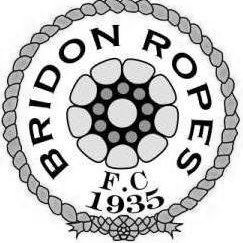 In the early days we played in various local leagues with home matches being played at our home ground within the factory grounds until eventually joining the South London Amateur League. Several years later we found ourselves playing in the Greater London League which they left in1975 to join the London Spartan League still under the name of British Ropes but in 1990 the Factory changed its name to Bridon Ropes and the football club changed its name to Bridon Sports.    They then won Division Two of the Spartan League in 1991–92 and the London Junior Cup. In 1992 the club changed its name to the current Bridon Ropes FC.In 1997 we became founder members of the Spartan South Midlands Football League Division One South. However we left the league the following season to become founder members of the London Intermediate League.Bridon Ropes later joined the Kent County League Division One and became Champions in the 2009 season, achieving promotion to the Premier Division. In 2011 we became founder members of the Kent Invicta Football League. This League was eventually amalgamated with the Kent League which changed its name to the Southern Counties East Football League, which now has two divisions. The Kent Invicta League teams formed the new Division One of this League.Since then, our League finishes have been:2011/12 - 4th / 162012/13 - 7th / 162013/14 - 8th / 152014/15 - 10th / 162015/16 - 5th / 202016/17 - 7th / 192017/18 - 5th / 192018/19 - 4th / 182019/20 - 13th / 17 (season curtailed)League HonoursLondon Spartan League 2            Winners         1992-1993Kent County League Division 2    Runners Up    2005-2006Kent County League Division 1    Winners         2009-2010Cup HonoursKent Junior Cup                               Winners         1992-1993London Intermediate League Cup   Winners        1999-2000London Intermediate League Cup   Winners        2000-2001London Senior Trophy                     Winners         2013-2014Southern Counties East League Division One TableSouthern Counties East League Division One TableSouthern Counties East League Division One TableSouthern Counties East League Division One TableSouthern Counties East League Division One TableSouthern Counties East League Division One TableSouthern Counties East League Division One TableSouthern Counties East League Division One TableSouthern Counties East League Division One TableIncl Saturday 10th OctoberPWDLFAPtsGD Kennington440018212+16 Greenways540112612+6 SC Thamesmead540112712+5 Rochester Utd532012511+7 Croydon5320161211+4 Holmesdale43011589+7 Snodland Town42116670 Rusthall520312116+1 Kent Football Utd52037126-5 Lewisham Borough5122575-2 Lydd Town3111101040 FC Elmstead51136114-5 Sutton Athletic51136154-9 Forest Hill Park4103473-3 Meridian VP4013271-5 Stansfeld40139171-8 Bridon Ropes40044130-9Our Programme Sponsors - Kall Kwik!Kall Kwik are based in Bridge Street, Leatherhead and are now our official Match Day Programme producers. You can also see from their list below that they can do quite a lot of other things too. Why not drop them a line, and remember to tell them where you saw the advert!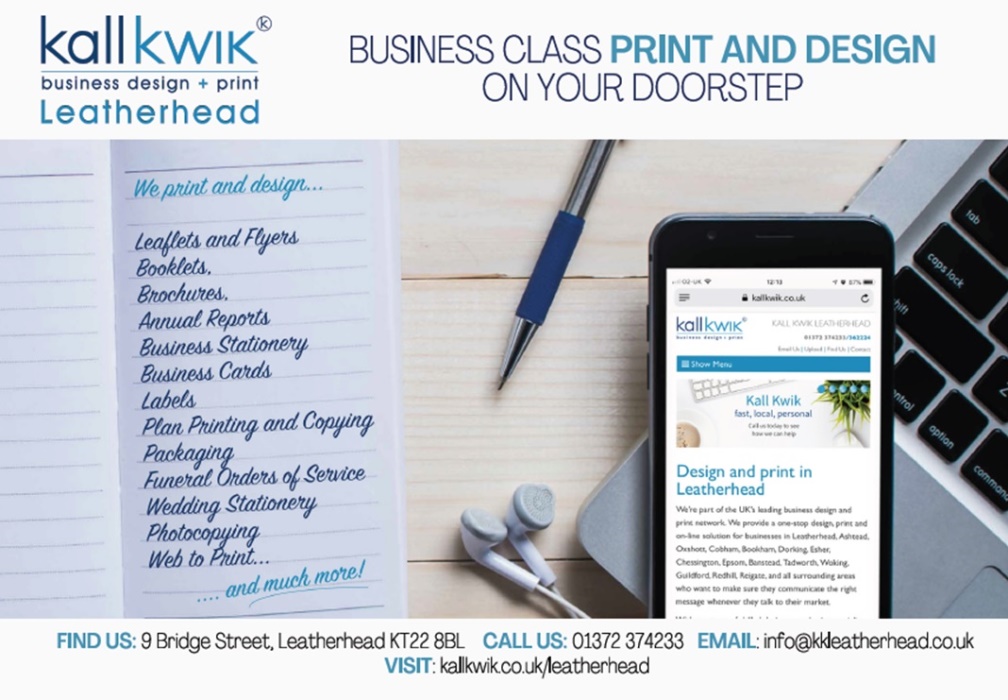 Season Tickets now available!Season tickets are now available for the season, which cover all remaining League and League Cup ties. We are at home in both League cups, so that is an extra two matches FREE! Sign up now and help your local club!Adult Season Ticket (over 16) - £100Concessions (OAPs and Students) - £50Children aged between 7-16 - £20 - Children under 7 – FREEIn addition we are also allowing FREE entry to all Her Majesties Armed Services and Emergency Personnel (proof required)We also allow all Epsom & Ewell Colts players in FREEif accompanied by a paying adult.Leatherhead F.C. season ticket holders enter for just £5 a match Follow the Salts!!Buildbase F.A. Vase – First Qualifying Round ReplayBuildbase F.A. Vase – First Qualifying Round ReplayBuildbase F.A. Vase – First Qualifying Round ReplayBuildbase F.A. Vase – First Qualifying Round ReplayTuesday, 13th October 2020 Kick-off 7.45 p.m. Tuesday, 13th October 2020 Kick-off 7.45 p.m. Tuesday, 13th October 2020 Kick-off 7.45 p.m. Tuesday, 13th October 2020 Kick-off 7.45 p.m. Epsom and Ewell(Royal Blue & White/Blue/Blue)VVBridon Ropes(All Burgundy)SquadNUMBERSNUMBERSSquadConor YoungDaniel MooreBen AshtonJonathan BoatengGideon AcheampongTaylor BowleyTommy SmithJoe BrownDwayne AgyemangFinlay ChambersReisse GriffinMatt CunningtonLloyd ConnellyMatt DennisAlpha BahBradley HoffmanMadju KinonaDanny JacksonJordan MartinAlex JonesTony MartinGyan kcJacob SkellyJack KensingtonJake RobinsonJack KirbyCharlie PennyQendrim MurselajTariq StrakerJames Naylor© Bobby BennettEmmanuel OlayinkaRob HendryJamie ThuillierTaryn SmithJack WilsonIjah Currie-WilsonJaniah BoydDan PenfoldJuliano MarkuAhmed AlsanawiMarcia Da CostaSam MorganMANAGERMANAGERJunior MontgomeryTim MoffattASSISTANT ASSISTANT Peter ChalklinTim Moffatt / Ben Ashton /Kevin Adnett / Colin HarveyCOACHES / PHYSIOSCOACHES / PHYSIOSAndy Ferguson / Michael ParperREFEREE: tbaREFEREE: tbaREFEREE: tbaREFEREE: tbaASSISTANTS: tbaASSISTANTS: tbaASSISTANTS: tbaASSISTANTS: tbaOUR NEXT VISITORS TO FETCHAM GROVEIf we win today – Langney WanderersBuildbase F.A. Vase – Second Qualifying RoundSunday, 18th October 2020 – Kick-off – 3.00 p.m.If we lose today – AFC HayesCombined Counties League Cup – Second RoundTuesday, 20th October 2020 – Kick-off – 7.45 p.m.OUR NEXT VISITORS TO FETCHAM GROVEIf we win today – Langney WanderersBuildbase F.A. Vase – Second Qualifying RoundSunday, 18th October 2020 – Kick-off – 3.00 p.m.If we lose today – AFC HayesCombined Counties League Cup – Second RoundTuesday, 20th October 2020 – Kick-off – 7.45 p.m.OUR NEXT VISITORS TO FETCHAM GROVEIf we win today – Langney WanderersBuildbase F.A. Vase – Second Qualifying RoundSunday, 18th October 2020 – Kick-off – 3.00 p.m.If we lose today – AFC HayesCombined Counties League Cup – Second RoundTuesday, 20th October 2020 – Kick-off – 7.45 p.m.OUR NEXT VISITORS TO FETCHAM GROVEIf we win today – Langney WanderersBuildbase F.A. Vase – Second Qualifying RoundSunday, 18th October 2020 – Kick-off – 3.00 p.m.If we lose today – AFC HayesCombined Counties League Cup – Second RoundTuesday, 20th October 2020 – Kick-off – 7.45 p.m.